§922.  General implementation--Article IIEach party state entering into this compact recognizes that many emergencies transcend political jurisdictional boundaries and that intergovernmental coordination is essential in managing these and other emergencies under this compact.  Each state further recognizes that there will be emergencies that require immediate access and present procedures to apply outside resources to make a prompt and effective response to such an emergency because few, if any, individual states have all the resources they need in all types of emergencies or the capability of delivering resources to areas where emergencies exist.  [PL 1997, c. 780, §2 (NEW).]The prompt, full and effective utilization of resources of the participating states, including any resources on hand or available from the Federal Government or any other source that are essential to the safety, care and welfare of the people in the event of any emergency or disaster declared by a party state, must be the underlying principle on which all articles of this compact are understood.  [PL 1997, c. 780, §2 (NEW).]On behalf of the governor of each state participating in the compact, the legally designated state official who is assigned responsibility for emergency management is responsible for formulation of the appropriate interstate mutual aid plans and procedures necessary to implement this compact.  [PL 1997, c. 780, §2 (NEW).]SECTION HISTORYPL 1997, c. 780, §2 (NEW). The State of Maine claims a copyright in its codified statutes. If you intend to republish this material, we require that you include the following disclaimer in your publication:All copyrights and other rights to statutory text are reserved by the State of Maine. The text included in this publication reflects changes made through the First Regular and First Special Session of the 131st Maine Legislature and is current through November 1. 2023
                    . The text is subject to change without notice. It is a version that has not been officially certified by the Secretary of State. Refer to the Maine Revised Statutes Annotated and supplements for certified text.
                The Office of the Revisor of Statutes also requests that you send us one copy of any statutory publication you may produce. Our goal is not to restrict publishing activity, but to keep track of who is publishing what, to identify any needless duplication and to preserve the State's copyright rights.PLEASE NOTE: The Revisor's Office cannot perform research for or provide legal advice or interpretation of Maine law to the public. If you need legal assistance, please contact a qualified attorney.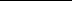 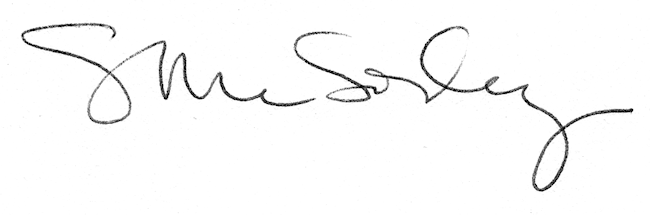 